          《在线课堂》学习单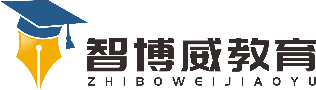 班级：                姓名：                 单元第6单元课题18《太空生活趣事多》温故知新你知道哪些航天英雄的名字吗？写下来。自主攀登1.给加点字补充音节。zh__     c__   y__     y__      m__      ɡ__宇宙     船舱    饮水    浴室     密封     固定2.选词填空。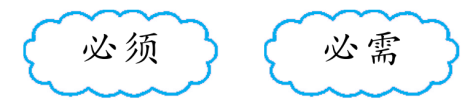 （1）要想取得好的成绩，（     ）刻苦学习。（2）我和妈妈去超市买了一些生活（     ）品。3.根据课文内容判断，对的画“√”，错的画“×”（1）宇航员在宇宙飞船里喝水用普通的杯子。  （    ）（2）宇航员在宇宙飞船里穿带钩的鞋子。      （    ）（3）宇航员在宇宙飞船里站着不能睡觉。      （    ）稳中有升1.画一画：自由想象太空的情景，用彩笔画出自己心目中的太空。2.说一说：把你了解到的太空生活趣事说给朋友、家人听。说句心里话